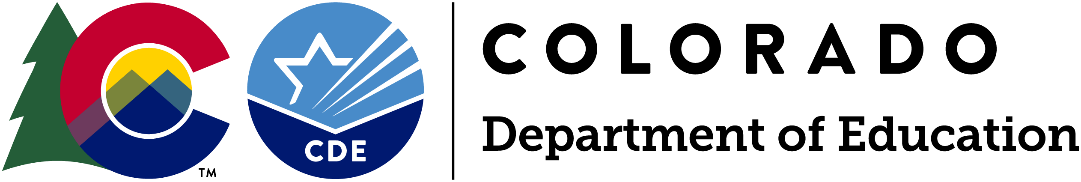 Funding OpportunityApplications Due: Thursday, October 10, 2019, by 11:59 pmApplication Information Webinar: Tuesday, September 17, 2019, 1-2pmLetter of Intent Due: Friday, September 20, 2019, by 11:59 pmProgram Questions:Chris Summers, Office of Standards and Instructional Support303-866-6576 | Summers_C@cde.state.co.usFiscal/Budget Questions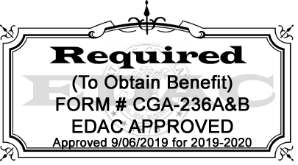 Brittany Shores, Office of Grants Fiscal303-866-6911 | Shores_B@cde.state.co.usApplication Questions:Mandy Christensen, Office of Competitive Grants and Awards303-866-6250| Christensen_A@cde.state.co.usNote: The following Word document version of the application is intended only as a reference document for instructions and grant application planning purposes.Applications for the Computer Science Education (CSEd) Grants for Teachers Program will be submitted online at the link below.Application:
https://cde-sis.grantplatform.com/Submissions of this version either in hard copy or electronically via email will not be accepted.Colorado’s Computer Science Education Grants for Teachers ProgramApplications Due: Thursday, October 10, 2019, by 11:59 pmIntroductionSenate Bill 17-296, the Colorado Computer Science Teacher Education Grant Program (CSEd) was authorized by the Colorado Legislature during the 2017 legislative session to support K-12 teacher professional development in computer science.With the passage of HB 18-1322, an additional $500,000 has been added to this program. An effort championed by the State Board of Education, these funds are specifically intended for computer science professional development for elementary teachers and will be allocated for regional trainings.This grant program exists to promote the postsecondary education of eligible teachers who teach or wish to teach computer science in K-12 education.Please use this document as a guide for the online application. Only the online application, signature and assurances form, and the budget form are required.Eligible ApplicantsPublic local education agencies must apply for funds on behalf of teachers. Individual teachers are not eligible to receive grant funding directly from the Colorado Department of Education (CDE).LEAs are eligible to apply for this opportunity. An eligible LEA is:A School District;A Board of Cooperative Services (BOCES);A District Charter School;An Institute Charter School; andAn Online School.Applications will not be accepted from individual schools, but must be authorized and submitted through their LEA. A charter school’s authorizer will be the fiscal agent, if funded.Available grant funding will be distributed to LEAs with school(s) demonstrating high need based on Priority Criteria. Priority will be given to LEP’s:Serving students eligible for Free and Reduced Lunch exceeding the statewide average of 42%.Serving a high number of minority students exceeding the statewide average of 46.6%.Rural or Small Rural LEPs.Available Funds K-12 District Determined: LEP-determined K-12 teacher professional development- Approximately $440,000 is available for district-determined computer science professional development.Elementary Focused - Option 1: Regional elementary teacher professional development administered by a Colorado Department of Education selected vendor - stipends are available for teachers participating in the regional trainings. Elementary Focused - Option 2: LEP-determined elementary teacher professional development- Approximately $240,000 is available for district-determined computer science professional development. Allowable Use of FundsK-12 District Determined: Funds may be used for professional development tuition, fees, and/or training program costs, and/or professional development books and/or materials for the teacher receiving training.Elementary Focused - Option 1: Funds may be used for stipends (up to $150.00, depending on the number of applications received) for teachers participating in the regional trainings. Elementary Focused - Option 2: Funds may be used for professional development tuition, fees, and/or training program costs, and/or professional development books and/or materials for the teacher receiving training.Application Timeline *This date is dependent on the State Board of Education meeting schedule.Duration of GrantGrants will be awarded for a one-school-year term in the 2019-2020 fiscal year. Additional grant funding opportunities for subsequent years will be contingent upon annual appropriations by the General Assembly. Funding will be disbursed by CDE to approved applicants by January 31, 2019. Applicants have until Monday, September 30, 2020, to expend funds.Evaluation and ReportingEach LEP that receives a grant through the Computer Science Education Grants for Teachers Program is required to report, at a minimum, the following information to the Department on or before Wednesday, September 30, 2020:Number of teachers who benefitted from the grant;The outcomes of the grant, including the postsecondary courses, degrees, training programs, or industry-recognized certificates completed and the education provider that provided the education;The amount of funding each grantee dedicated toward allowable expenses, including tuition, fees, training programs, books, and/or materials on behalf of teachers; andThe expected impact of the additional teacher training and education on students.See Appendix B for the 2020 End-of-Year Program Report Questions. See Appendix C for 2020 End-of-Year Guiding Questions.Data PrivacyCDE takes seriously its obligation to protect the privacy of student and educator Personally Identifiable Information (PII) collected, used, shared, and stored. PII will not be collected through Computer Science Education Grant for Teachers Program. All program evaluation data will be collected in the aggregate and will be used, shared, and stored in compliance with CDE’s privacy and security policies and procedures.Please note: Documents submitted must not contain any personally identifiable student or educator information including names, identification numbers, or anything that could identify an individual. All data should be referenced/included in the aggregate and the aggregate counts should be redacted to remove small numbers under n=16 for students or n=5 for educators.Technical AssistanceAn application training webinar will be held on Tuesday, September 17, 2019, from 1-2pm. Register at https://zoom.us/meeting/register/ca5e295f11cc8bfc7510d14dfea9e911. Note: this session will be recorded and posted on the website following the presentation.If interested in applying for this funding opportunity, please submit the Intent to Apply (see Appendix A) at www.surveymonkey.com/r/computersciencegrant_loi by Friday, September 20, 2019 at 11:59 pm.LEAs receiving a grant may request technical assistance from CDE staff for the duration of the grant.Review Process and TimelineApplications will be reviewed by CDE staff and peer reviewers to ensure they contain all required components. Note: This is a competitive process - applicants must score at least 60 points out of the 84 possible points to be approved for funding (see the Selection Criteria and Evaluation Rubric). LEAs with applications that score below 60 points may be asked to submit revisions that would bring the application up to a fundable level. There is no guarantee that submitting an application will result in funding or funding at the requested level. All award decisions are final. Applicants that do not meet the qualifications may reapply for future grant opportunities.The State Board of Education will approve grant recommendations by January 9-10, 2020. Applicants will be notified of final award status no later than Monday, January 14, 2020.Submission Process and DeadlineCompleted applications must be submitted online at https://cde-sis.grantplatform.com by Thursday, October 10, 2019, by 11:59 pm.Within the online application, applicants must upload the signed assurances page and the electronic Excel budget before the online application can be submitted.Incomplete or late applications will not be considered. If you do not receive an email confirmation of receipt of your application within 24 hours of the deadline, please email CompetitiveGrants@cde.state.co.us. Application materials and budget are available for download on the CDE website at: www.cde.state.co.us/coscience/computerscience.Application FormatThe application must be completed online with attached signature form, assurances form, and budget forms.The signature page must include original signatures of the lead organization/fiscal agent.If grant is approved, funding will not be awarded until all signatures are in place. Applications may be submitted without signatures; however, please attempt to obtain all signatures before submitting the application.Required ElementsThe format outlined below must be followed in order to assure consistent application of the evaluation criteria. See evaluation rubric for specific selection criteria needed in Part II (pages 10-12).K-12 Computer Science Grant: 	 	Part I:	Application Introduction (not scored):Part IA: Applicant InformationPart IB: Program Assurances FormPart II:	Narrative: Section A: Grant Proposal SummarySection B: Professional Development PlanSection C: Budget Narrative and Electronic BudgetElementary Focus Option 1: 		Part I:	Application Introduction (not scored):Part IA: Applicant InformationPart IB: Program Assurances FormPart II:	Narrative: Section C: Budget Narrative and Electronic BudgetElementary Focus Option 2: 	 	Part I:	Application Introduction (not scored):Part IA: Applicant InformationPart IB: Program Assurances FormPart II:	Narrative: Section A: Grant Proposal SummarySection B: Professional Development PlanSection C: Budget Narrative and Electronic BudgetColorado’s Computer Science Education Grants for Teachers ProgramApplications Due: Thursday, October 10, 2019, by 11:59 pmPart IA: Applicant InformationApplicants will be asked to provide the following information within the online application.Note: If grant is approved, funding will not be awarded until all signatures are in place. Please attempt to obtain all signatures before submitting the application.Part IB: Program Assurances Form(Complete and upload a scanned copy into the online application.)The appropriate Authorized Representatives must sign below to indicate their approval of the contents of the Computer Science Teacher Education Grant Program application, and the receipt of program funds.hereby applies for and, if awarded, accepts the state funds requested in this application. In consideration of the receipt of these grant funds, the Board agrees that the General Assurances form for all state funds and the terms therein are specifically incorporated by reference in this application. The Board also certifies that all program and pertinent administrative requirements will be met. In addition, grantees that accept Colorado’s Computer Science Education Grants for Teachers Program funding agree to the following assurances:The grantee will annually provide the Colorado Department of Education the evaluation information required on page 5 and in the End-of-Year Program Report (Appendix B) of the Request for Proposal. The grantee will work with and provide requested data to CDE for the Grant Program within the timeframes specified.The school will not discriminate against anyone regarding race, gender, national origin, color, disability, or age.Funded projects will maintain appropriate fiscal and program records and fiscal audits of this program will be conducted by the grantees as a part of their regular audits. All records of the program will be retained for five years and access to those records will be available for the purposes of review and audit.If any findings of misuse of these funds are discovered, project funds will be returned to CDE.The grantee will maintain sole responsibility for the project even though subcontractors may be used to perform certain services.If the number of teachers registered to attend the regional trainings do not attend the trainings, the grantee will reimburse the Department the costs of the unattended trainings.Note: If grant is approved, funding will not be awarded until all signatures are in place. Please attempt to obtain all signatures before submitting the application.Colorado’s Computer Science Education Grants for Teachers ProgramApplications Due: Thursday, October 10, 2019, by 11:59 pmApplication Scoring (CDE Use Only)GENERAL COMMENTS: Please indicate support for scoring by including overall strengths and weaknesses. These comments will be provided to applicants with their final scores.Strengths:Weaknesses:Required Changes:Selection Criteria and Evaluation RubricPart I: Applicant Information and Assurances (No Points)Complete the applicant information section and upload the signed assurances page within the online application.Part II: Narrative (84 Points)The following criteria will be used by reviewers to evaluate the application as a whole. In order for the application to be recommended for funding, it must receive at least 60 points out of the 84 possible points and all required elements must be addressed. An application that receives a score of zero on any required elements will not be funded.Appendix A: Intent to Apply The Intent to Apply form for the CSEd Grant Program is due Friday, September 20, 2019, by 11:59 pm. Submit at www.surveymonkey.com/r/computersciencegrant_loi.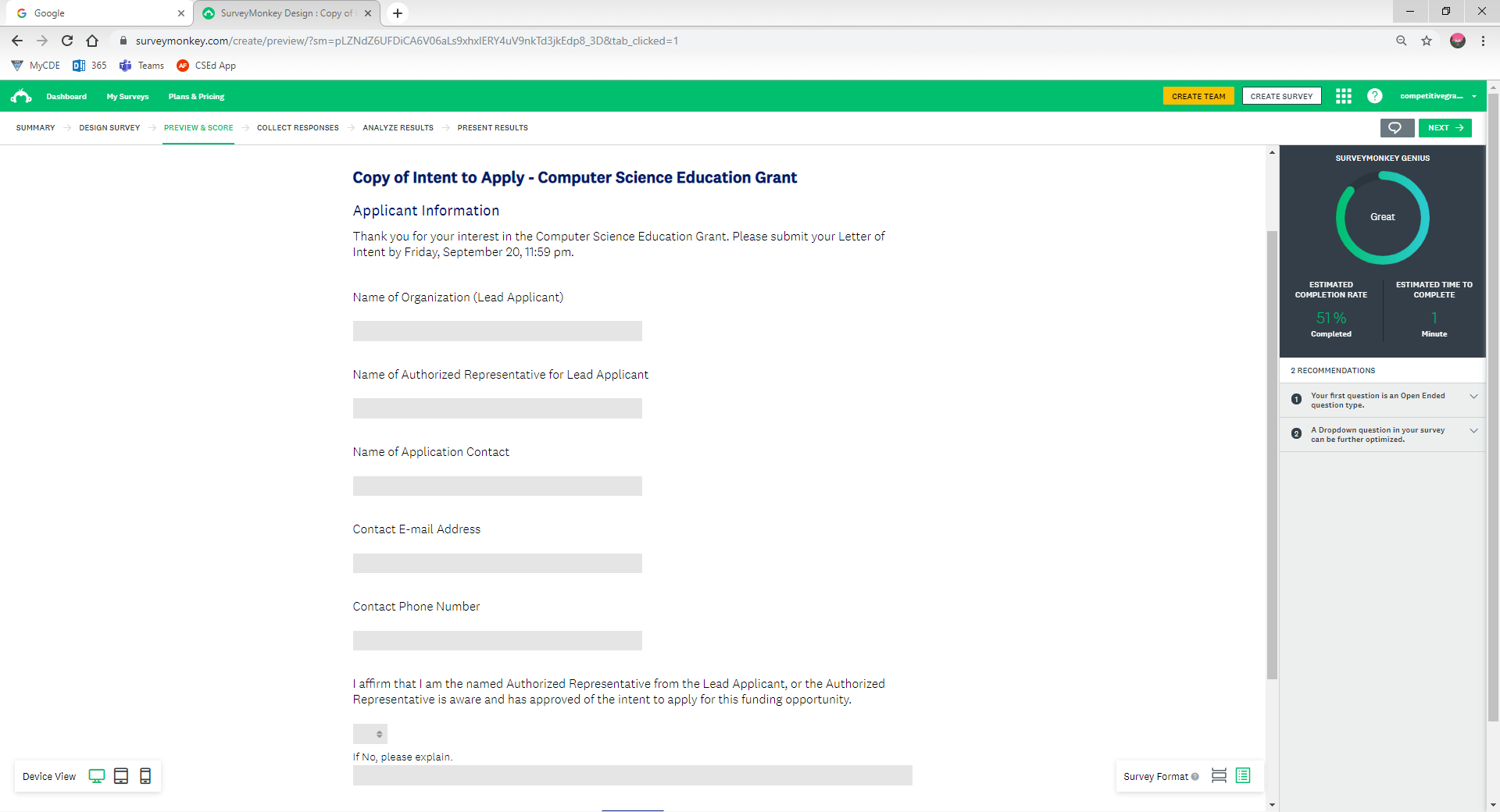 Appendix B: Grant Report Offline GuideTo be completed after award is received, due by September 30, 2020.The Colorado Department of Education requires specific information about the use of the CSEd grants. Information about the direct impact grant funds have on teachers and students is essential in communicating the progress of computer science in Colorado. Provide as much information on the following subjects as possible to facilitate the future of the CSEd grant program. Include the following data along with any other pertinent information. Please do not include teacher or student names.Appendix C: End-of-Year Reporting Guiding Questions (use the Grant Report Online Guide in Appendix B to answer the questions)Teacher ImpactTeacher impact - how many teachers benefitted from grant funds?If the district did not directly provide computer science professional development, what training did they attend?What institution/entity provided the training and how much funding did each teacher receive to attend the professional development opportunity?How will teacher sustainably offer computer science education as a result of the investment in professional development?Professional Development OutcomesWhat courses did teachers attend?What was the teacher completion and success rate for the courses?What degrees, programs completed, or certifications did teachers obtain?How did the professional development relate to the pursuit or completion of the Instructional Technology added endorsement?Expected Impact on StudentsHow many more students are being taught computer science from the teachers who received CSEd grant funds?How many more computer science courses does your district offer?How many more AP or IB computer science courses does your district offer?How many new CS courses are you offering as a result of the CSEd professional development funds?How many more minority students are taking CS courses?How many more high-poverty students are taking CS courses?What is the male/female ratio in your CS courses?Anticipated CS NeedsWhat are your greatest needs related to computer science?What would help your district attract and retain computer science teachers?What are your district plans regarding future computer science courses?Colorado’s Computer Science Education (CSEd) Grants for Teachers Program:Elementary State-Directed and District-Determined FundingPursuant to: Teacher Grants for Computer Science Education 22-97-101 C.R.S.September 17, 2019Computer Science Grant Application Webinar – 1-2pmOctober 10, 2019Applications Due to CDEJanuary 14, 2020*Computer Science Teacher Education Grant applicants will be notified of final award statusSeptember 30, 2020Grant funds must be expended by September 30, 2020September 30, 2020LEPs receiving grants must submit a report detailing the professional development plan, budget, and effects of implementation Submit the electronic application, including all attachments, online athttps://cde-sis.grantplatform.comBy Thursday, October 10, 2019, at 11:59 pmLead Local Education Agency (LEA)/BOCES InformationLead Local Education Agency (LEA)/BOCES InformationLead Local Education Agency (LEA)/BOCES InformationLead Local Education Agency (LEA)/BOCES InformationLead Local Education Agency (LEA)/BOCES InformationLead Local Education Agency (LEA)/BOCES InformationLead Local Education Agency (LEA)/BOCES InformationLead Local Education Agency (LEA)/BOCES InformationLead Local Education Agency (LEA)/BOCES InformationLead Local Education Agency (LEA)/BOCES InformationLead Local Education Agency (LEA)/BOCES InformationLEA/BOCES Name:LEA/BOCES Name:LEA/BOCES Name:LEA/BOCES Code:Mailing Address:Mailing Address:Mailing Address:Recipient Schools(list all schools impacted by this funding – additional rows may be added)Recipient Schools(list all schools impacted by this funding – additional rows may be added)Recipient Schools(list all schools impacted by this funding – additional rows may be added)Recipient Schools(list all schools impacted by this funding – additional rows may be added)Recipient Schools(list all schools impacted by this funding – additional rows may be added)Recipient Schools(list all schools impacted by this funding – additional rows may be added)Recipient Schools(list all schools impacted by this funding – additional rows may be added)Recipient Schools(list all schools impacted by this funding – additional rows may be added)Recipient Schools(list all schools impacted by this funding – additional rows may be added)Recipient Schools(list all schools impacted by this funding – additional rows may be added)Recipient Schools(list all schools impacted by this funding – additional rows may be added)Authorized Representative InformationAuthorized Representative InformationAuthorized Representative InformationAuthorized Representative InformationAuthorized Representative InformationAuthorized Representative InformationAuthorized Representative InformationAuthorized Representative InformationAuthorized Representative InformationAuthorized Representative InformationAuthorized Representative InformationName:Title:Title:Telephone:E-mail:E-mail:Program Contact InformationProgram Contact InformationProgram Contact InformationProgram Contact InformationProgram Contact InformationProgram Contact InformationProgram Contact InformationProgram Contact InformationProgram Contact InformationProgram Contact InformationProgram Contact InformationName:Title:Title:Telephone:E-mail:E-mail:Fiscal Manager InformationFiscal Manager InformationFiscal Manager InformationFiscal Manager InformationFiscal Manager InformationFiscal Manager InformationFiscal Manager InformationFiscal Manager InformationFiscal Manager InformationFiscal Manager InformationFiscal Manager InformationName:Telephone:E-mail:E-mail:Grant InformationGrant InformationGrant InformationGrant InformationGrant InformationGrant InformationGrant InformationGrant InformationGrant InformationGrant InformationGrant InformationApplying for:Applying for: K-12 District Determined			 Elementary Option 1			 Elementary Option 2 K-12 District Determined			 Elementary Option 1			 Elementary Option 2 K-12 District Determined			 Elementary Option 1			 Elementary Option 2 K-12 District Determined			 Elementary Option 1			 Elementary Option 2 K-12 District Determined			 Elementary Option 1			 Elementary Option 2 K-12 District Determined			 Elementary Option 1			 Elementary Option 2 K-12 District Determined			 Elementary Option 1			 Elementary Option 2 K-12 District Determined			 Elementary Option 1			 Elementary Option 2 K-12 District Determined			 Elementary Option 1			 Elementary Option 2Amount of Funding Requested (FY2019-2020):Amount of Funding Requested (FY2019-2020):Amount of Funding Requested (FY2019-2020):Amount of Funding Requested (FY2019-2020):ORORORORORORORORORORORNumber of Regional Training Slots RequestedNumber of Regional Training Slots RequestedNumber of Regional Training Slots RequestedNumber of Regional Training Slots RequestedPriority: Check all boxes that apply: Priority: Check all boxes that apply: Priority: Check all boxes that apply: Priority: Check all boxes that apply:  High Poverty Student Population High Minority Student Population Rural or Small Rural  High Poverty Student Population High Minority Student Population Rural or Small Rural  High Poverty Student Population High Minority Student Population Rural or Small Rural  High Poverty Student Population High Minority Student Population Rural or Small Rural  High Poverty Student Population High Minority Student Population Rural or Small Rural  High Poverty Student Population High Minority Student Population Rural or Small Rural  High Poverty Student Population High Minority Student Population Rural or Small Rural Select the intended use of CSEd grant fundsSelect the intended use of CSEd grant fundsSelect the intended use of CSEd grant fundsSelect the intended use of CSEd grant funds Secondary Professional Development Plan  BOCES Hosting Professional Development Secondary Professional Development Plan  BOCES Hosting Professional Development Secondary Professional Development Plan  BOCES Hosting Professional Development Secondary Professional Development Plan  BOCES Hosting Professional Development Secondary Professional Development Plan  BOCES Hosting Professional Development Secondary Professional Development Plan  BOCES Hosting Professional Development Secondary Professional Development Plan  BOCES Hosting Professional DevelopmentHow many teachers and students participated in computer science education in 2018-2019? How many teachers and students are expected to participate in 2019-2020 as a result of the grant? How many teachers and students participated in computer science education in 2018-2019? How many teachers and students are expected to participate in 2019-2020 as a result of the grant? How many teachers and students participated in computer science education in 2018-2019? How many teachers and students are expected to participate in 2019-2020 as a result of the grant? How many teachers and students participated in computer science education in 2018-2019? How many teachers and students are expected to participate in 2019-2020 as a result of the grant? 2018-19 Teachers2018-19 Teachers2018-19 Teachers2018-19 TeachersHow many teachers and students participated in computer science education in 2018-2019? How many teachers and students are expected to participate in 2019-2020 as a result of the grant? How many teachers and students participated in computer science education in 2018-2019? How many teachers and students are expected to participate in 2019-2020 as a result of the grant? How many teachers and students participated in computer science education in 2018-2019? How many teachers and students are expected to participate in 2019-2020 as a result of the grant? How many teachers and students participated in computer science education in 2018-2019? How many teachers and students are expected to participate in 2019-2020 as a result of the grant? 2018-19 Students2018-19 Students2018-19 Students2018-19 StudentsHow many teachers and students participated in computer science education in 2018-2019? How many teachers and students are expected to participate in 2019-2020 as a result of the grant? How many teachers and students participated in computer science education in 2018-2019? How many teachers and students are expected to participate in 2019-2020 as a result of the grant? How many teachers and students participated in computer science education in 2018-2019? How many teachers and students are expected to participate in 2019-2020 as a result of the grant? How many teachers and students participated in computer science education in 2018-2019? How many teachers and students are expected to participate in 2019-2020 as a result of the grant? 2019-20 Teachers2019-20 Teachers2019-20 Teachers2019-20 TeachersHow many teachers and students participated in computer science education in 2018-2019? How many teachers and students are expected to participate in 2019-2020 as a result of the grant? How many teachers and students participated in computer science education in 2018-2019? How many teachers and students are expected to participate in 2019-2020 as a result of the grant? How many teachers and students participated in computer science education in 2018-2019? How many teachers and students are expected to participate in 2019-2020 as a result of the grant? How many teachers and students participated in computer science education in 2018-2019? How many teachers and students are expected to participate in 2019-2020 as a result of the grant? 2019-20 Students2019-20 Students2019-20 Students2019-20 Students On(date), 2019,the Board ofName of Board/BOCES PresidentSignature of Board/BOCES PresidentName of District Superintendent/BOCES Executive Director/CSI Executive DirectorSignature of District Superintendent/BOCES Executive Director/CSI Executive DirectorProgram ContactSignature of Program ContactPart I:Application IntroductionApplication IntroductionNo PointsNo PointsPart II:NarrativeNarrativeSection A:Grant Proposal Summary/20Section B:Professional Development Plan/44Section C:Budget Narrative and Electronic Budget Form/20Sub-total:Sub-total:Sub-total:/84Priority PointsPriority PointsPriority Points/15Total:Total:Total:/99PRIORITY: CDE will indicate whether this application met the priority criteria (see page 4 of the RFP).This application demonstrates:PRIORITY: CDE will indicate whether this application met the priority criteria (see page 4 of the RFP).This application demonstrates:PRIORITY: CDE will indicate whether this application met the priority criteria (see page 4 of the RFP).This application demonstrates:PRIORITY: CDE will indicate whether this application met the priority criteria (see page 4 of the RFP).This application demonstrates:5 Points5 Points5 Points0 PointsLEA with a high percentage of students who are eligible for Free and Reduced Lunch exceeding the statewide average of 42%LEA serves a high number of minority students exceeding the statewide average of 46.6%Rural or Small Rural LEADoes not meet any priority criteriaRECOMMENDATION:FundedFunded with ChangesNot FundedSection A: Grant Proposal Summary	Minimally Addressed or Does Not Meet Criteria(information not provided)Met Some but Not All Identified Criteria(requires additional clarification)Addressed Criteria but Did Not Provide Thorough Detail(adequate response, but not thoroughly developed or high-quality response)Met All Criteria with High Quality(clear, concise, and well thought out response)TotalProvide a brief description of the proposed CSEd funding.  The summary must be no more than 500 words and convey the following criteria in a clear and concise manner:The need for CSEd funding;Types of professional development planned;Gaps or weaknesses in the computer science curriculum.Major goals for professional development; andHow grant funds will benefit teachers and students.Indicate the first-time applying for the CSEd grant; orHow additional CSEd grants in 2019-20 will augment the previous impact of 2018-19 CSEd grant awards.0101520Reviewer Comments:Reviewer Comments:Reviewer Comments:Reviewer Comments:Reviewer Comments:TotalTotalTotalTotalTotal/20Section B: Professional Development Plan 	Minimally Addressed or Does Not Meet Criteria(information not provided)Met Some but Not All Identified Criteria(requires additional clarification)Addressed Criteria but Did Not Provide Thorough Detail(adequate response, but not thoroughly developed or high-quality response)Met All Criteria with High Quality(clear, concise, and well thought out response)TotalExplain specifically how postsecondary courses, industry recognized certifications, or robust professional development trainings will support teachers in gaining content knowledge and/or obtaining licensure requirements.03711Describe the criteria used to identify high-quality teacher professional development choices.03711Provide a detailed description of recruitment, support, and/or retention activities. Specifically address:Will teachers participate voluntarily;What incentives will teachers receive; and How teachers will be supported in teaching computer science.03711Describe how the professional development plan will address the computer science education needs related to low-income, minority, and/or rural student populations.03711Reviewer Comments:Reviewer Comments:Reviewer Comments:Reviewer Comments:Reviewer Comments:TotalTotalTotalTotalTotal/44Section C: Budget Narrative and Electronic Budget		Minimally Addressed or Does Not Meet Criteria(information not provided)Met Some but Not All Identified Criteria(requires additional clarification)Addressed Criteria but Did Not Provide Thorough Detail(adequate response, but not thoroughly developed or high-quality response)Met All Criteria with High Quality(clear, concise, and well thought out response)TotalDescribe how all expenditures contained in the electronic budget connected to the professional development objectives and activities are reasonable and sufficient.0135Clearly address how the funds awarded under the program will be used to supplement the level of funds available for authorized programs and activities, and will not supplant any federal, state, local or non-federal funds.03710Describe a clear and well-conceived plan for how the proposed professional development will be continued once the grant dollars have expired. Specifically address: How effective computer science teachers will be recruited and retained once grant funds are no longer available.How the district has allocated funds to support new computer science courses.0135Reviewer Comments:Reviewer Comments:Reviewer Comments:Reviewer Comments:Reviewer Comments:TotalTotalTotalTotalTotal/20District InformationDistrict InformationDistrict InformationDistrict InformationDistrict InformationDistrict InformationDistrict InformationLocal Education ProviderLocal Education ProviderOrganization CodeOrganization CodeGrant CohortGrant CohortGrant Cohort	 K-12		 	 Option 1		 	 Option 2	 K-12		 	 Option 1		 	 Option 2	 K-12		 	 Option 1		 	 Option 2Computer Science is:Computer Science is:Computer Science is:Computer Science is:Computer Science is:Computer Science is:Computer Science is:Offered InOffered InGraduation RequirementGraduation RequirementGraduation RequirementCounted as Math/Science CreditCounted as Math/Science Credit	Elementary School	Middle School	High School	Elementary School	Middle School	High School	 Yes	 No	 School Determined	 Yes	 No	 School Determined	 Yes	 No	 School Determined	 Yes	 No	 School Determined	 Yes	 No	 School DeterminedDemographics:Demographics:Demographics:Demographics:Demographics:Demographics:Demographics:Racial/Ethnic Student Population by PercentRacial/Ethnic Student Population by PercentRacial/Ethnic Student Population by PercentStudent Socioeconomic Status by PercentStudent Socioeconomic Status by PercentStudent Socioeconomic Status by PercentStudent Socioeconomic Status by PercentAmerican Indian/Alaska NativeAsianAsianFRL EligibleFRL EligibleFRL EligibleNot FRL EligibleBlackHawaiian/Pacific Islander Hawaiian/Pacific Islander HispanicHispanicHispanicWhiteTwo or More RacesPre-Grant Computer Science Enrollment DataPre-Grant Computer Science Enrollment DataPre-Grant Computer Science Enrollment DataPre-Grant Computer Science Enrollment DataPre-Grant Computer Science Enrollment DataPre-Grant Computer Science Enrollment DataPre-Grant Computer Science Enrollment DataComputer Science Student Gender by PercentComputer Science Student Gender by PercentComputer Science Student Gender by PercentComputer Science Student Gender by PercentComputer Science Student Gender by PercentComputer Science Student Gender by PercentComputer Science Student Gender by PercentMaleFemaleFemaleDifferently IdentifiedDifferently IdentifiedDifferently IdentifiedTotal Students EnrolledRacial/Ethnic Student Population by PercentRacial/Ethnic Student Population by PercentRacial/Ethnic Student Population by PercentRacial/Ethnic Student Population by PercentRacial/Ethnic Student Population by PercentRacial/Ethnic Student Population by PercentRacial/Ethnic Student Population by PercentAmerican Indian/Alaska NativeAsianAsianHispanicHispanicHispanicWhiteBlackHawaiian/Pacific Islander Hawaiian/Pacific Islander Two or More RacesTwo or More RacesTwo or More RacesPost-Grant Computer Science Enrollment DataPost-Grant Computer Science Enrollment DataPost-Grant Computer Science Enrollment DataPost-Grant Computer Science Enrollment DataPost-Grant Computer Science Enrollment DataPost-Grant Computer Science Enrollment DataPost-Grant Computer Science Enrollment DataComputer Science Student Gender by PercentComputer Science Student Gender by PercentComputer Science Student Gender by PercentComputer Science Student Gender by PercentComputer Science Student Gender by PercentComputer Science Student Gender by PercentComputer Science Student Gender by PercentMaleFemaleFemaleDifferently IdentifiedDifferently IdentifiedDifferently IdentifiedTotal Students EnrolledRacial/Ethnic Student Population by PercentRacial/Ethnic Student Population by PercentRacial/Ethnic Student Population by PercentRacial/Ethnic Student Population by PercentRacial/Ethnic Student Population by PercentRacial/Ethnic Student Population by PercentRacial/Ethnic Student Population by PercentAmerican Indian/Alaska NativeAsianAsianHispanicHispanicHispanicWhiteBlackHawaiian/Pacific Islander Hawaiian/Pacific Islander Two or More RacesTwo or More RacesTwo or More RacesPre-Grant Computer Science Enrollment Data Pre-Grant Computer Science Enrollment Data Pre-Grant Computer Science Enrollment Data Pre-Grant Computer Science Enrollment Data Number of CoursesNumber of AP CoursesNumber of AP CoursesNumber of IB CoursesComputer Science Industry Certifications OfferedComputer Science Industry Certifications OfferedOther Computer Science Courses OfferedOther Computer Science Courses OfferedPost-Grant Computer Science Enrollment Data Post-Grant Computer Science Enrollment Data Post-Grant Computer Science Enrollment Data Post-Grant Computer Science Enrollment Data Number of CoursesNumber of AP CoursesNumber of AP CoursesNumber of IB CoursesComputer Science Industry Certifications OfferedComputer Science Industry Certifications OfferedOther Computer Science Courses OfferedOther Computer Science Courses OfferedTeacher & Student ImpactTeacher & Student ImpactTeacher & Student ImpactTeacher & Student ImpactTeacher & Student ImpactTeacher & Student ImpactTeacher & Student ImpactNumber of Teachers to Attend TrainingNumber of Teachers to Attend TrainingNumber of Teachers to Attend TrainingNumber of Teachers to Attend TrainingNumber of Teachers to Attend TrainingNumber of Teachers to Attend TrainingNumber of Teachers to Attend TrainingK-2 Teachers3-5 Teachers3-5 Teachers3-5 Teachers6-8 Teachers6-8 Teachers9-12 TeachersAverage Grant Funds Per TeacherAverage Grant Funds Per TeacherAverage Grant Funds Per TeacherAverage Grant Funds Per TeacherNumber of Teaching Endorsements GainedNumber of Teaching Endorsements GainedNumber of Teaching Endorsements GainedIf the district directly provided computer science professional development, what did the training entail?If the district directly provided computer science professional development, what did the training entail?If the district directly provided computer science professional development, what did the training entail?If the district directly provided computer science professional development, what did the training entail?If the district directly provided computer science professional development, what did the training entail?If the district directly provided computer science professional development, what did the training entail?If the district directly provided computer science professional development, what did the training entail?How will teachers sustainably offer computer science education as a result of the provided professional development?How will teachers sustainably offer computer science education as a result of the provided professional development?How will teachers sustainably offer computer science education as a result of the provided professional development?How will teachers sustainably offer computer science education as a result of the provided professional development?How will teachers sustainably offer computer science education as a result of the provided professional development?How will teachers sustainably offer computer science education as a result of the provided professional development?How will teachers sustainably offer computer science education as a result of the provided professional development?Teacher DataTeacher DataTeacher DataTeacher DataTeacher DataTeacher DataTeacher DataTeacher(s)Grade(s)Taught# ofCS Courses# ofStudents# ofStudentsPD Attended(Name of Vendor/Training)PD Attended(Name of Vendor/Training)Use of FundsUse of FundsAmount Towards Tuition/FeesAmount Towards Training ProgramsAmount Towards MaterialsAmount Towards StipendsAmount Towards Sub PayFuture Planning and NeedsWhat are your greatest needs related to computer science?What is your anticipated plan to retain computer science educators within the school system?What would help your district attract and retain computer science teachers?What are your district plans regarding future computer science courses?Please provide any additional information about how the CSEd grant has impacted education, student attainment, school culture, parent engagement, or any other aspects that you have noticed.Qualitative ReportingHow did this workshop advance your understanding of computer science?What will you use from the workshop in your own classroom?What barriers do you face concerning computer science education? Did the provided training remove any of these barriers?What additional support do you need in the implementation of this training?After attending computer science education training do you feel confident teaching computer science in your classroom? What made you feel this way?